День десятый:«День путешествий и открытий»Пожалуй, один из самых распространенных и любимых детьми лагерных дней – День путешествий. 7 июня в лагере прошел день, посвященный туризму. Цель мероприятия – научить детей правилам поведения в экстремальных условиях в лесу, в незнакомой местности, как выйти победителями из борьбы с непредвиденными трудностями.День начался с зарядки, чтобы ребята получили заряд бодрости на весь день. Затем прошла минутка здоровья «Если хочешь быть здоровым». Самым ярким мероприятием стала викторина «Вокруг света». В этот день ребята 2 отряда отправились на экскурсию, где они посетили Усадьбу Шатилова. Воспитанники лагеря оздоровились на природе, получили заряд бодрости, море позитива и океан энергии. В это время ребята 1 отряда на кружке «Очумелые ручки» лепили чудесную собачку из теста.Дети остались довольны. Ведь данное мероприятие способствовало воспитанию коллективизма, патриотизма, культуре общения, интеллектуальному развитию.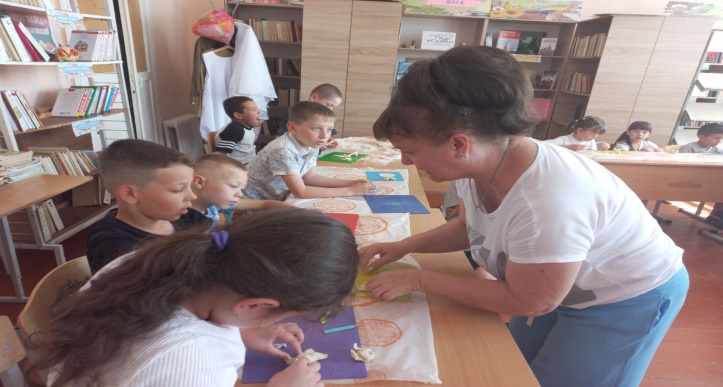 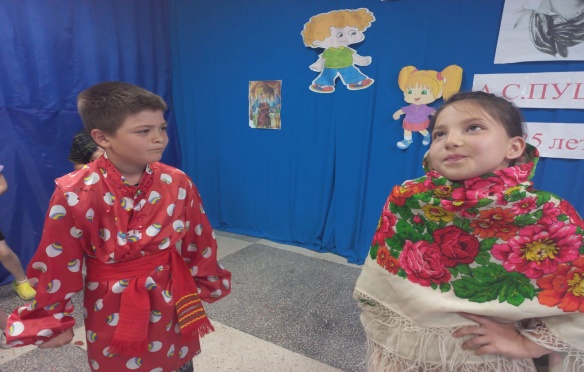 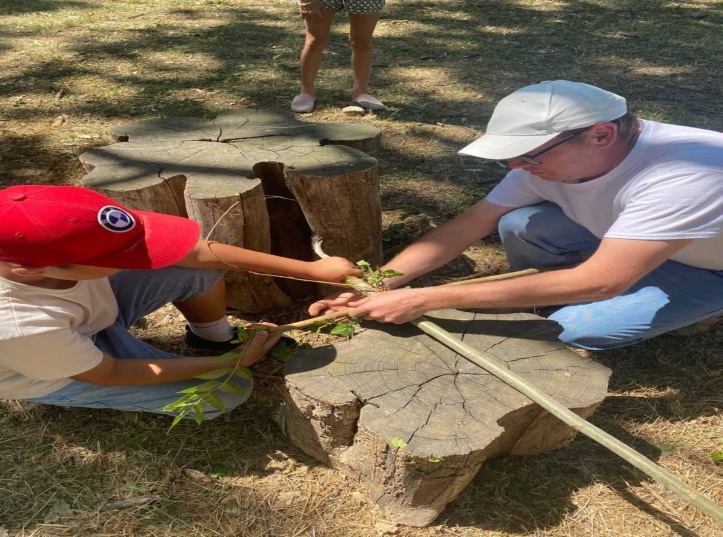 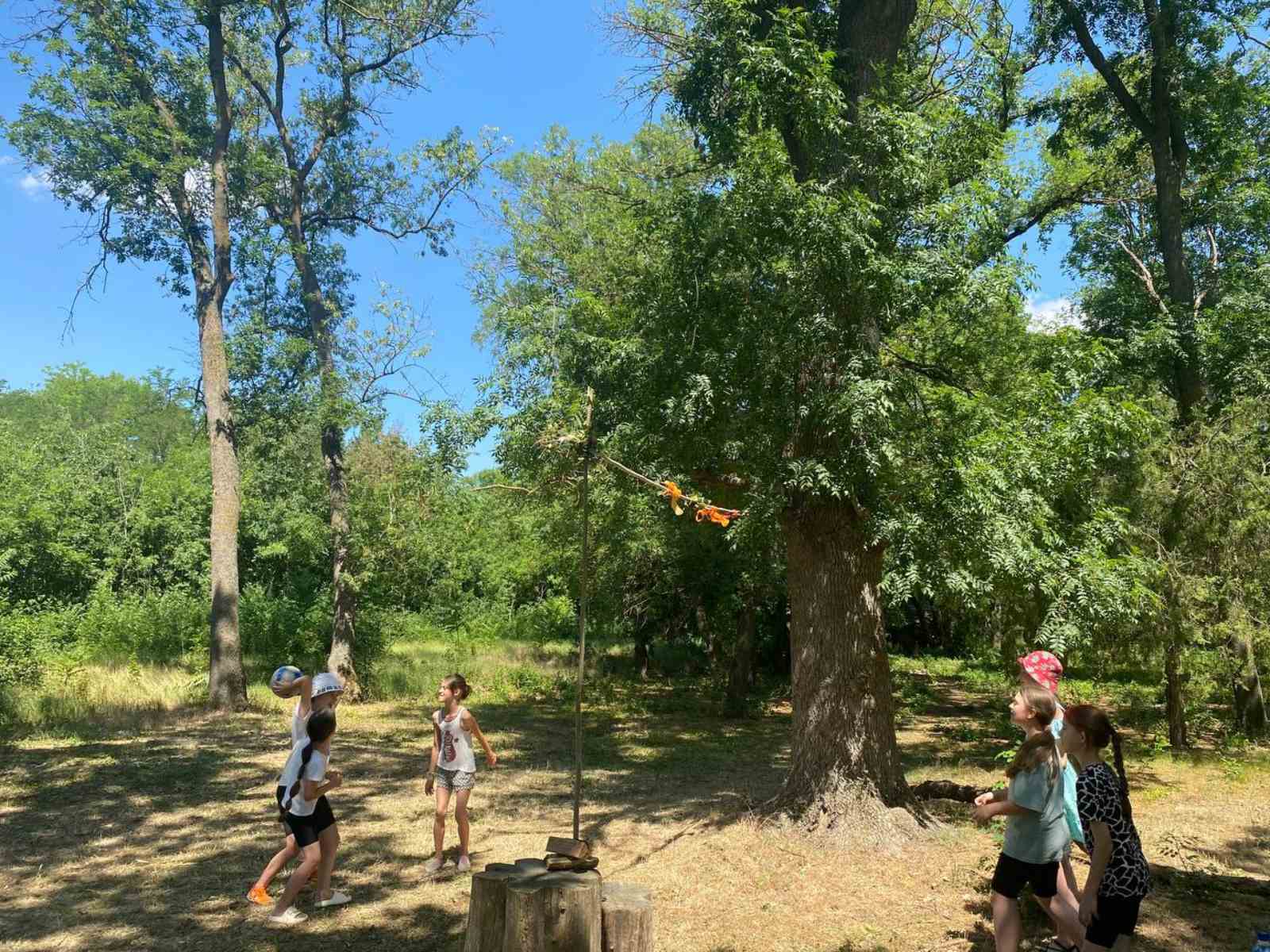 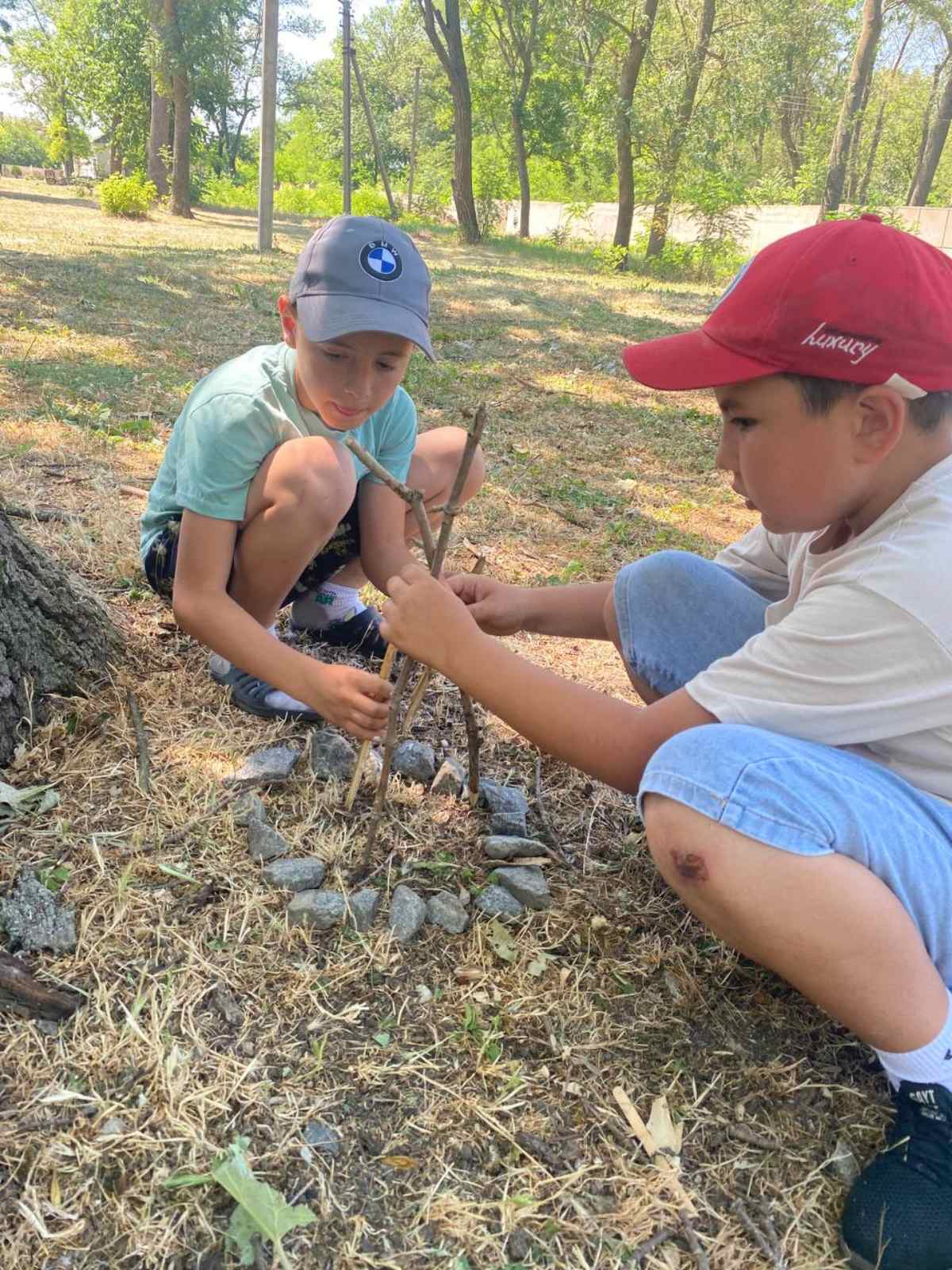 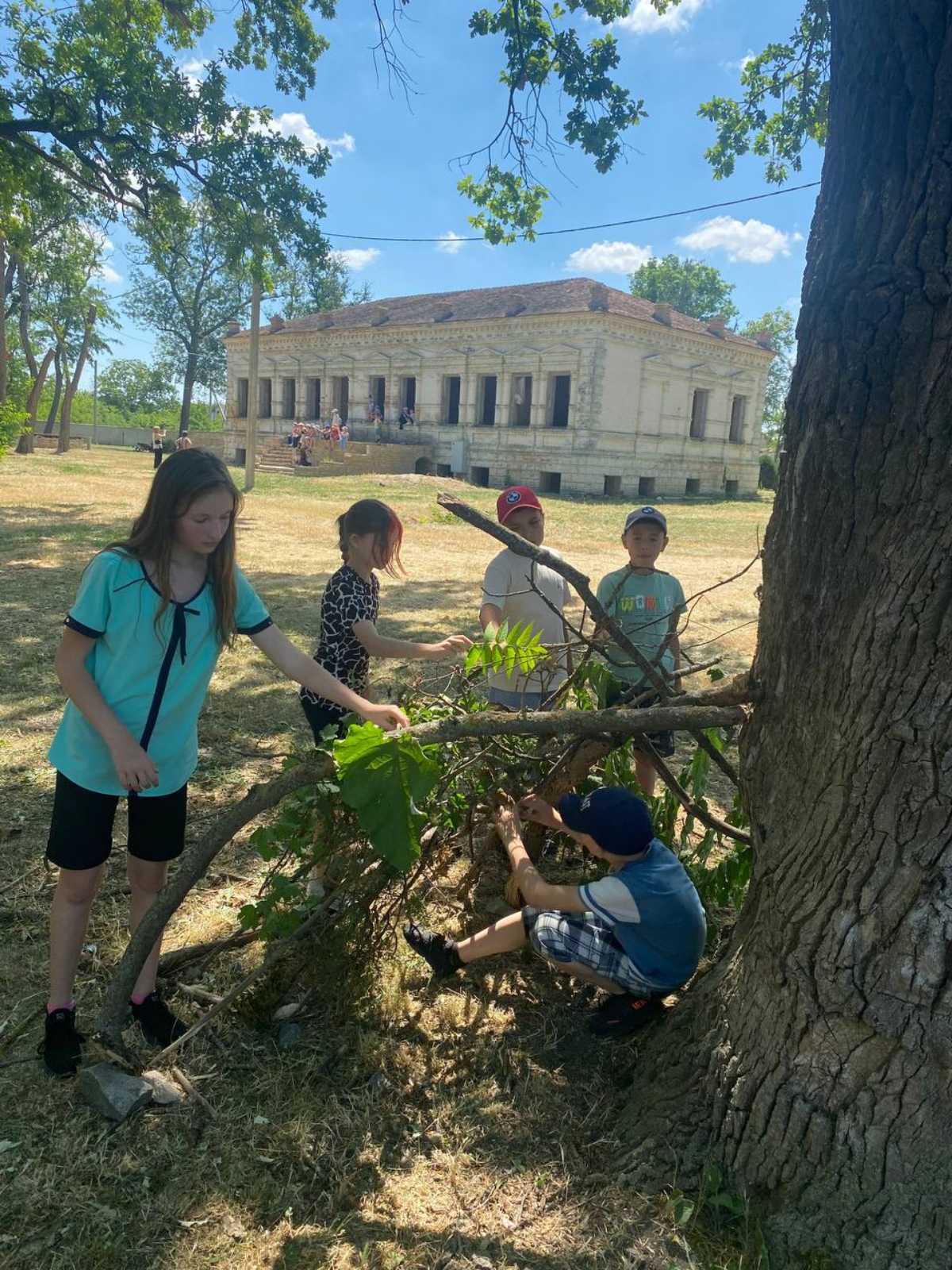 